Teilnehmerliste: „Name des Vereins“ 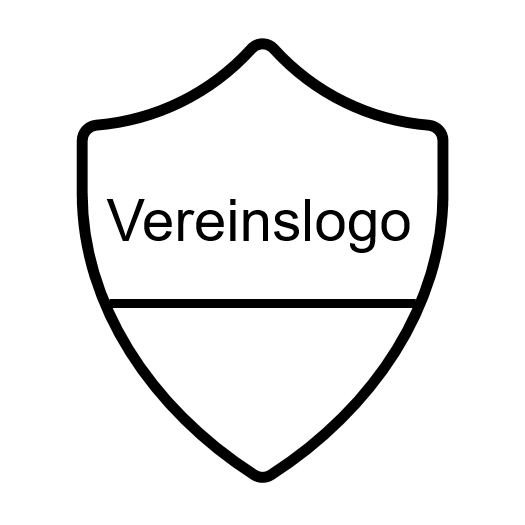 Name des Sportangebotes  /  Uhrzeit von bisVerantwortliche/r Übungsleiter/in (bitte zusätzlich auch in die Tabelle eintragen):Hinweis: Wir empfehlen abzuhaken (), da dies weniger missverständlich ist als ein X zu setzen.AnwesendDer entsprechende Nachweis, der in der aktuell vorherrschenden Stufe (Basis-, Warn-, Alarmstufe I oder Alarmstufe II) vorausgesetzt wird, wurde erbracht.AnwesendDer entsprechende Nachweis, der in der aktuell vorherrschenden Stufe (Basis-, Warn-, Alarmstufe I oder Alarmstufe II) vorausgesetzt wird, wurde erbracht.AnwesendDer entsprechende Nachweis, der in der aktuell vorherrschenden Stufe (Basis-, Warn-, Alarmstufe I oder Alarmstufe II) vorausgesetzt wird, wurde erbracht.AnwesendDer entsprechende Nachweis, der in der aktuell vorherrschenden Stufe (Basis-, Warn-, Alarmstufe I oder Alarmstufe II) vorausgesetzt wird, wurde erbracht.AnwesendDer entsprechende Nachweis, der in der aktuell vorherrschenden Stufe (Basis-, Warn-, Alarmstufe I oder Alarmstufe II) vorausgesetzt wird, wurde erbracht.AnwesendDer entsprechende Nachweis, der in der aktuell vorherrschenden Stufe (Basis-, Warn-, Alarmstufe I oder Alarmstufe II) vorausgesetzt wird, wurde erbracht.AnwesendDer entsprechende Nachweis, der in der aktuell vorherrschenden Stufe (Basis-, Warn-, Alarmstufe I oder Alarmstufe II) vorausgesetzt wird, wurde erbracht.AnwesendDer entsprechende Nachweis, der in der aktuell vorherrschenden Stufe (Basis-, Warn-, Alarmstufe I oder Alarmstufe II) vorausgesetzt wird, wurde erbracht.AnwesendDer entsprechende Nachweis, der in der aktuell vorherrschenden Stufe (Basis-, Warn-, Alarmstufe I oder Alarmstufe II) vorausgesetzt wird, wurde erbracht.AnwesendDer entsprechende Nachweis, der in der aktuell vorherrschenden Stufe (Basis-, Warn-, Alarmstufe I oder Alarmstufe II) vorausgesetzt wird, wurde erbracht.AnwesendDer entsprechende Nachweis, der in der aktuell vorherrschenden Stufe (Basis-, Warn-, Alarmstufe I oder Alarmstufe II) vorausgesetzt wird, wurde erbracht.AnwesendDer entsprechende Nachweis, der in der aktuell vorherrschenden Stufe (Basis-, Warn-, Alarmstufe I oder Alarmstufe II) vorausgesetzt wird, wurde erbracht.AnwesendDer entsprechende Nachweis, der in der aktuell vorherrschenden Stufe (Basis-, Warn-, Alarmstufe I oder Alarmstufe II) vorausgesetzt wird, wurde erbracht.AnwesendDer entsprechende Nachweis, der in der aktuell vorherrschenden Stufe (Basis-, Warn-, Alarmstufe I oder Alarmstufe II) vorausgesetzt wird, wurde erbracht.Name, VornameDatum:Datum:Datum:Datum:Datum:Datum:Datum:Datum:Datum:Datum:Datum:Datum:Datum:Datum:1.ÜL:2.3.4.5.6.7.8.9.10.11.12.13.14.15.16.17.18.19.